Р Е Ш Е Н И Е СОВЕТА  НАРОДНЫХ  ДЕПУТАТОВ  МУНИЦИПАЛЬНОГО ОБРАЗОВАНИЯ«ДЖИДЖИХАБЛЬСКОЕ СЕЛЬСКОЕ ПОСЕЛЕНИЕ»О проекте решения Совета народных депутатов муниципального образования «Джиджихабльское сельское поселение» «О внесении изменений и дополнений  в Устав муниципального образования «Джиджихабльское  сельское  поселение» и назначении и                          проведении по нему публичных слушаний,  установлении порядка учета предложений граждан»  В целях приведения Устава муниципального образования «Джиджихабльское сельское поселение» в соответствие с требованиями действующего законодательства Российской Федерации, руководствуясь статьей 44 Федерального  закона от 06.10.2003 №131-ФЗ «Об общих принципах организации местного самоуправления в Российской Федерации», Совет  народных  депутатов  муниципального образования «Джиджихабльское сельское поселение»РЕШИЛ:      1.Одобрить проект решения  Совета народных депутатов муниципального образования «Джиджихабльское сельское поселение»  «О внесении изменений и дополнений в Устав муниципального образования «Джиджихабльское сельское поселение»  и назначении и  проведении по нему публичных слушаний» (приложения №1).          2. Назначить публичные слушания  на  06  июня 2024 года  на  11-00 часов.  Провести  публичные слушания в административном здании по адресу: Республика Адыгея, Теучежский район, а. Джиджихабль,  ул. Красная, 38.          3. Сформировать рабочую группу численностью 3 человека в составе для организации работы по учету предложений граждан по проекту решения согласно приложения № 2  к настоящему решению.          Руководителю рабочей группы предоставить отчет о деятельности рабочей группы со всеми поступившими предложениями граждан Главе муниципального образования «Джиджихабльское сельское поселение» до 05  июня 2024 года.         4.Установить, что предложения граждан по проекту решения принимаются в письменном виде рабочей группой с 22  мая  2024 года по 05 июня  2024 года  по адресу: аул Джиджихабль ул. Красная, 38   в рабочие дни с 8-00 до 17-00 часов ежедневно.         5. Утвердить порядок проведения публичных слушаний по проекту решения согласно приложению № 3.      6. Утвердить  Порядок учета предложений по проекту решения Совета народных депутатов муниципального образования «Джиджихабльское сельское поселение»  «О внесении изменений и дополнений в Устав муниципального образования «Джиджихабльское сельское поселение» и назначении и  проведении по нему публичных слушаний»  согласно  приложения №4.      7. Официально обнародовать настоящее решение.8. Разместить проект решения Совета народных депутатов муниципального образования «Джиджихабльское сельское поселение» «О внесении изменений и дополнений в устав муниципального образования «Джиджихабльское сельское поселение» и назначении и  проведении по нему публичных слушаний»  в сетевом издании «Теучежские вести»  в информационно-телекоммуникационной сети «Интернет»  и  на официальном сайте муниципального образования в информационно-телекоммуникационной сети «Интернет» (Джиджихабль.РФ)  до  22  мая  2024 года.Председатель Совета народных депутатовмуниципального образования«Джиджихабльское сельское поселение»                                    А.Т.ТлепцершеГлава муниципального образования«Джиджихабльское сельское поселение»                                         А.П. Уджухуа. Джиджихабльот   15   мая  2024 года№  36                                                                                                Приложение №1                                                                                                                             к решению  Совета народных депутатов                                                                                                              МО «Джиджихабльское сельское поселение"                                                                                                      от   15    мая    2024    года     № 36                                                                                                                                              ПроектР Е Ш Е Н И ЕСОВЕТА НАРОДНЫХ ДЕПУТАТОВ  МУНИЦИПАЛЬНОГО ОБРАЗОВАНИЯ  «ДЖИДЖИХАБЛЬСКОЕ СЕЛЬСКОЕ ПОСЕЛЕНИЕ»О внесении изменений и дополнений  в Устав муниципального образования «Джиджихабльское  сельское  поселение» и                              назначении и  проведении по нему публичных слушаний»     В целях приведения Устава муниципального образования «Джиджихабльское сельское поселение» в соответствие с действующим законодательством Российской Федерации, руководствуясь статьей 44 Федерального  закона от 06.10.2003 № 131-ФЗ «Об общих принципах организации местного самоуправления в Российской Федерации», Совет народных депутатов муниципального образования «Джиджихабльское сельское поселение»РЕШИЛ:          1. Внести следующие изменения и дополнения в Устав муниципальногообразования «Джиджихабльское сельское поселение»: 1.1. Часть 1 статьи 1 изложить в следующей редакции:«1. Полное официальное наименование муниципального образования - муниципальное образование «Джиджихабльское сельское поселение Теучежского района Республики Адыгея».Сокращенное официальное наименование муниципального образования - муниципальное образование «Джиджихабльское сельское поселение».В соответствии с частью 5 статьи 9.1 Федерального закона 
от 6 октября 2003 года № 131-ФЗ «Об общих принципах организации местного самоуправления в Российской Федерации» сокращенная форма наименования используется наравне с наименованием, установленным абзацем первым настоящей части, в том числе в нормативных правовых актах Республики Адыгея, в настоящем Уставе, в иных муниципальных правовых актах муниципального образования «Джиджихабльское сельское поселение», в официальных символах муниципального образования «Джиджихабльское сельское поселение», в наименованиях органов местного самоуправления муниципального образования «Джиджихабльское сельское поселение», выборных и иных должностных лиц местного самоуправления муниципального образования «Джиджихабльское сельское поселение», а также на бланках и  печатях органов местного самоуправления муниципального образования «Джиджихабльское сельское поселение», выборных и иных должностных лиц местного самоуправления муниципального образования «Джиджихабльское сельское поселение», организаций муниципальной формы собственности муниципального образования «Джиджихабльское сельское поселение».По тексту Устава муниципального образования «Джиджихабльское сельское поселение» также могут быть использованы термины: Джиджихабльское сельское поселение, поселение, муниципальное образование.1.2. В статье 2 «Вопросы местного значения муниципального образования»-пункт 12 части 1 изложить в следующей редакции:«12) организация и осуществление мероприятий по работе с детьми и молодежью, участие в реализации молодежной политики, разработка и реализация мер по обеспечению и защите прав и законных интересов молодежи, разработка и реализация муниципальных программ по основным направлениям реализации молодежной политики, организация и осуществление мониторинга реализации молодежной политики в поселении;»;  - в пункте 2 части 1.1 после слов «на автомобильном транспорте» добавить словами «, городском наземном электрическом транспорте». 1.3. Статью 5 дополнить частью 2.1 следующего содержания: «2.1. В соответствии с частью 9 статьи 1 Федерального закона 
от 31 июля 2020 г. № 248-ФЗ «О государственном контроле (надзоре) и муниципальном контроле в Российской Федерации муниципальный контроль подлежит осуществлению при наличии в границах муниципального образования объектов соответствующего вида контроля».1.4 В статье 4 «Полномочия органов муниципального образования по решению вопросов местного значения»:- наименование статьи изложить в следующей редакции: «Полномочия органов местного самоуправления по решению вопросов местного значения»;- пункт 11 части 1 изложить в следующей редакции:«11) учреждение печатного средства массовой информации и (или) сетевого издания для обнародования муниципальных правовых актов, доведения до сведения жителей муниципального образования официальной информации;» - в пункте 12 части 1 слова «федеральными законами» заменить словами «Федеральным законом от 6 октября 2003 года № 131-ФЗ «Об общих принципах организации местного самоуправления в Российской Федерации»; 1.5.  В статье 13.1 «Старший сельского населенного пункта»:- часть 2 изложить в следующей редакции:«2. Старший сельского населенного пункта назначается Советом народных депутатов  муниципального образования «Джиджихабльское сельское поселение», в состав которого входит данный сельский населенный пункт, по представлению схода граждан сельского населенного пункта. Старший сельского населенного пункта назначается из числа граждан Российской Федерации, проживающих на территории данного сельского населенного пункта и обладающих активным избирательным правом, либо граждан Российской Федерации, достигших на день представления сходом граждан 18 лет и имеющих в собственности жилое помещение, расположенное на территории данного сельского населенного пункта.»;- часть 3 изложить в следующей редакции:«3. Старший сельского населенного пункта не является лицом, замещающим государственную должность, должность государственной гражданской службы, муниципальную должность, за исключением муниципальной должности депутата представительного органа муниципального образования, осуществляющего свои полномочия на непостоянной основе, или должность муниципальной службы, не может состоять в трудовых отношениях и иных непосредственно связанных с ними отношениях с органами местного самоуправления.»;- пункт 1 части 4 изложить в следующей редакции:«1) замещающее государственную должность, должность государственной гражданской службы, муниципальную должность, за исключением муниципальной должности депутата представительного органа муниципального образования, осуществляющего свои полномочия на непостоянной основе, или должность муниципальной службы».1.6. В статье 24  «Глава муниципального образования»:- в части 12 слова «высшего должностного лица Республики Адыгея (руководителя высшего исполнительного органа государственной власти Республики Адыгея)» заменить словами «Главы Республики Адыгея»; - дополнить частью 12.1 следующего содержания:«12.1. В случаях временного отсутствия главы муниципального образования, временно исполняющим обязанности Главы муниципального образования назначается муниципальный служащий Администрации муниципального образования, определяемый  Главой муниципального образования «Джиджихабльское сельское поселение» на основании отдельного  Распоряжения, в соответствии с Регламентом администрации муниципального образования.В случае невозможности издания главой муниципального образования соответствующего распоряжения, временно исполняющий обязанности главы муниципального образования назначается Советом народных депутатов муниципального образования в соответствии с Регламентом Совета народных депутатов муниципального образования.»;  - в абзаце «а» пункта 2 части 14 слова «аппарате избирательной комиссии» исключить;- в абзаце «б» пункта 2 части 14 слова «аппарате избирательной комиссии» исключить; слова «высшего должностного лица Республики Адыгея (руководителя высшего исполнительного органа государственной власти Республики Адыгея)» заменить словами «Главы Республики Адыгея»;-  дополнить частью 16 следующего содержания: «16. Глава муниципального образования освобождается от ответственности за несоблюдение ограничений и запретов, требований о предотвращении или об урегулировании конфликта интересов и неисполнение обязанностей, установленных Федеральным законом от 6 октября 2003 года № 131-ФЗ «Об общих принципах организации местного самоуправления в Российской Федерации» и другими федеральными законами в целях противодействия коррупции, в случае, если несоблюдение таких ограничений, запретов и требований, а также неисполнение таких обязанностей признается следствием не зависящих от него обстоятельств в порядке, предусмотренном частями 3 - 6 статьи 13 Федерального закона от 25 декабря 2008 года № 273-ФЗ «О противодействии коррупции». 1.7. В статье 26 «Статус депутата, члена выборного органа местного самоуправления, выборного должностного лица местного самоуправления»:-  в части 9 слова «высшего должностного лица Республики Адыгея (руководителя высшего исполнительного органа государственной власти Республики Адыгея)» заменить словами «Главы Республики Адыгея»;-  в части 10 слова «высшее должностное лицо Республики Адыгея (руководитель высшего исполнительного органа государственной власти Республики Адыгея)» заменить словами «Глава Республики Адыгея»;- дополнить частью 10.3 следующего содержания:«10.3 Депутаты Совета народных депутатов муниципального образования, члены выборного органа местного самоуправления, выборные должностные лица местного самоуправления освобождаются от ответственности за несоблюдение ограничений и запретов, требований о предотвращении или об урегулировании конфликта интересов и неисполнение обязанностей, установленных Федеральным законом от 6 октября 2003 года № 131-ФЗ «Об общих принципах организации местного самоуправления в Российской Федерации» и другими федеральными законами в целях противодействия коррупции, в случае, если несоблюдение таких ограничений, запретов и требований, а также неисполнение таких обязанностей признается следствием не зависящих от него обстоятельств в порядке, предусмотренном частями 3 - 6 статьи 13 Федерального закона от 25 декабря 2008 года № 273-ФЗ «О противодействии коррупции»;- часть 11  признать утратившей силу;                                                                         - дополнить частью 13.1 следующего содержания:                                                                              «13.1 Полномочия депутата Совета народных депутатов муниципального образования прекращаются досрочно решением Совета народных депутатов муниципального образования в случае отсутствия  депутата без уважительных причин на всех заседаниях Совета народных депутатов муниципального образования в течение шести месяцев подряд».- в части 15 слова «высшего должностного лица Республики Адыгея (руководителя высшего исполнительного органа государственной власти Республики Адыгея)» заменить словами «Главы Республики Адыгея».1.8. Часть 7 статьи 32 изложить в следующей редакции: «7. Изменения и дополнения в устав муниципального образования вносятся муниципальным правовым актом, который оформляться решением Совета народных депутатов муниципального образования, подписанным его председателем и главой муниципального образования».1.9. Статью 36 изложить в следующей редакции:«Статья 36. Порядок официального обнародования и вступления в силу муниципальных правовых актов»1. Муниципальные правовые акты муниципального образования вступают в силу в порядке, установленном настоящим уставом, за исключением нормативных правовых актов Совета народных депутатов муниципального образования о налогах и сборах, которые вступают в силу в соответствии с Налоговым кодексом Российской Федерации.2. Муниципальные нормативные правовые акты муниципального образования, затрагивающие права, свободы и обязанности человека и гражданина, муниципальные нормативные правовые акты, устанавливающие правовой статус организаций, учредителем которых выступает муниципальное образование, а также соглашения, заключаемые между органами местного самоуправления, вступают в силу после их официального обнародования.Иные муниципальные правовые акты муниципального образования подлежат официальному обнародованию в случаях, предусмотренных федеральными законами, законами Республики Адыгея, настоящим Уставом, решениями Совета народных депутатов муниципального образования либо самими муниципальными правовыми актами муниципального образования.Под официальным обнародованием муниципального правового акта понимается официальное опубликование муниципального правового акта.3. Официальным опубликованием муниципального правового акта муниципального образования, в том числе соглашения, заключаемого между органами местного самоуправления, считается первая публикация его полного текста в газете «Теучежские вести» муниципального образования «Теучежский район» регистрация  СМИ: ПИ №ТУ-23-00478  от 12.11.2010  или первое размещение в сетевом издании «Теучежские вести» TEUCHVESTY.RU в информационно-телекоммуникационной сети «Интернет» (www.teuchvesty.ru, Свидетельство о государственной регистрации СМИ Эл № ФС77-81462 от 15 июля 2021 года – используется на основании соглашения о публикации муниципальных нормативных правовых актов муниципального образования "Джиджихабльское сельское поселение" на сайте муниципального автономного учреждения "Редакция газеты "Теучежские вести" в информационно-телекоммуникационной сети "Интернет"  от 25 апреля 2024 года  № 05-01-30).Официальным опубликованием устава муниципального образования, актов о внесении изменений и дополнений в устав муниципального образования также может считаться первая публикация их полного текста на портале Министерства юстиции Российской Федерации «Нормативные правовые акты в Российской Федерации» в информационно-телекоммуникационной сети «Интернет» (http://pravo.minjust.ru, http://право-минюст.рф, регистрация в качестве сетевого издания Эл № ФС77-72471 от                      5 марта 2018 года).4. Решение о способе официального опубликования муниципального правового акта муниципального образования принимается органом местного самоуправления или должностным лицом местного самоуправления, принявшим (издавшим) соответствующий акт.5. Муниципальные правовые акты муниципального образования, подлежащие официальному обнародованию, должны быть официально обнародованы не позднее 20 дней со дня их принятия (издания), если иное не установлено федеральными законами, настоящим Уставом либо самими муниципальными правовыми актами муниципального образования.6. По результатам официального обнародования муниципальных правовых актов муниципального образования составляется заключение, в котором указываются формы официального обнародования. Заключение об официальном обнародовании муниципального правового акта подписывает Глава муниципального образования.7. Иные муниципальные правовые акты вступают в силу со дня их принятия (издания), если иной срок вступления в силу не предусмотрен федеральным законом, законом Республики Адыгея, либо самим муниципальным правовым актом.8. Дополнительными источниками обнародования муниципальных правовых актов муниципального образования являются:1) размещение на портале Министерства юстиции Российской Федерации «Нормативные правовые акты в Российской Федерации» в информационно-телекоммуникационной сети «Интернет» (http://pravo.minjust.ru, http://право-минюст.рф, регистрация в качестве сетевого издания Эл № ФС77-72471 от 5 марта 2018 года);2) размещение на официальном сайте муниципального образования в информационно-телекоммуникационной сети «Интернет» (Джиджихабль.РФ).2. Главе муниципального образования «Джиджихабльское сельское поселение» в порядке, установленном Федеральным законом от 21.07.2005                    № 97-ФЗ «О государственной регистрации уставов муниципальных образований», представить настоящее Решение на государственную регистрацию.3. Настоящее Решение вступает в силу со дня его официального обнародования, произведенного после его государственной регистрации.4. Действие части 13.1 статьи 26 Устава муниципального образования «Джиджихабльское  сельское поселение» в редакции настоящего Решения не распространяется на правоотношения, возникшие до вступления в силу Федерального закона от 6 февраля 2023 года № 12-ФЗ «О внесении изменений в Федеральный закон «Об общих принципах организации публичной власти в субъектах Российской Федерации» и отдельные законодательные акты Российской Федерации». Исчисление срока, предусмотренного частью 13.1. статьи 26 Устава муниципального образования «Джиджихабльское сельское поселение» в редакции настоящего Решения, начинается не ранее дня вступления в силу Федерального закона от 6 февраля 2023 года № 12-ФЗ «О внесении изменений в Федеральный закон «Об общих принципах организации публичной власти в субъектах Российской Федерации» и отдельные законодательные акты Российской Федерации».Председатель Совета народных депутатовмуниципального образования«Джиджихабльское сельское поселение»                                     А.Т. ТлепцершеГлава муниципального образования«Джиджихабльское сельское поселение»                                      А.П. Уджухуа.Джиджихабльот  ____________ 2024 года№  ____                                                  Приложение № 2                                                                                                                                                                                                                       к   решению  Совета  народных  депутатов                                                                                                                                             МО «Джиджиджихабльское сельское поселение"                                                                                                        от     15   октября   2024    года    № 36Состав рабочей группы Совета народных депутатов муниципального образования «Джиджихабльское сельское поселение» по учету предложений граждан по проекту решения Совета народных депутатов муниципального образования «Джиджихабльское сельское поселение» «О внесении изменений и дополнений в Устав муниципального образования «Джиджихабльское сельское поселение»Куиз Ким Гилимович  -  руководитель рабочей группы, депутат Совета                                              народных депутатов муниципального образования                                              «Джиджихабльское сельское поселение» Члены рабочей группы:Нехай   Адам Муратович  - главный специалист администрации,Непсо Бэлла  Юнусовна   -  ведущий  специалист администрации.                                                                                  Приложение №3                                                            к   решению   Совета   народных  депутатов                                                                                                                            МО «Джиджиджихабльское сельское поселение"                                                                                                           от    15   октября   2024   года    № 36Порядок проведения публичных слушаний по проекту решения                      Совета народных депутатов муниципального образования «Джиджихабльское сельское поселение» «О внесении изменений и дополнений в Устав МО «Джиджихабльское сельское поселение  и проведении по нему публичных слушаний»           1.Для обсуждения проекта решения проводятся публичные слушания.  Организацию и проведение публичных слушаний, а также сбор и обработку предложений граждан, поступивших в отношении проекта решения, осуществляет руководитель рабочей группы Совета народных депутатов по учету предложений граждан по проекту решения.           2.В публичных слушаниях вправе принять участие каждый житель муниципального образования «Джиджихабльское сельское поселение».           3.На публичных слушаниях по проекту решения выступает с докладом и председательствует руководитель рабочей группы.           4.Для ведения протокола публичных слушаний председательствующий определяет секретаря публичных слушаний.     5.Участникам публичных слушаний обеспечивается право высказыватьсвое мнение по проекту решения.          6. Всем желающим выступить предоставляется слово, в зависимости от количества желающих выступать председательствующий вправе ограничить время любого из выступлений.          7. Председательствующий  вправе принять решение о перерыве в публичных слушаниях и продолжении их в другое время.          8. По истечении времени, отведенного председательствующим на проведение  публичных слушаний, которым не было предоставлено слово, вправе представить свои замечания и предложения в письменном виде. Устные замечания и предложения по проекту решения заносятся в протокол публичных слушаний, письменные замечания и предложения приобщаются к протоколу, который подписывается председателем и секретарем.          Поступившие от населения замечания и предложения по проекту решения, в том числе в ходе проведения публичных слушаний, носят рекомендательный характер.         9.Результаты публичных слушаний в форме итогового документа подписываются председательствующим и подлежат официальному опубликованию (обнародованию).        10.  Указанные замечания и предложения рассматриваются на заседании Совета    народных депутатов МО «Джиджихабльское сельское поселение». После завершения рассмотрения замечаний и предложений граждан, а также результатов публичных слушаний, Советом народных депутатов муниципального образования «Джиджихабльское сельское поселение» принимается проект решения Совета народных депутатов муниципального образования «Джиджихабльское сельское поселение» «О внесении изменений и дополнений в Устав МО «Джиджихабльское сельское поселение» и проведении по нему публичных слушаний».                                                                                                         Приложение № 4                                                                                        к Решению  Совета народных депутатов                                                                                                                                                                  муниципального образования                                                                                         «Джиджихабльское сельское поселение»                                                                                 от  15   мая  2024  года    № 36_____Порядок учета предложений по проекту решения Совета народных депутатов муниципального образования «Джиджихабльское сельское поселение»  «О внесении изменений и дополнений в Устав муниципального образования «Джиджихабльское сельское поселение»                       и проведении по нему публичных слушаний»         1. Настоящий Порядок устанавливает порядок учета предложений по проекту решения Совета народных депутатов муниципального образования «Джиджихабльское сельское поселение» «О внесении изменений и дополнений в Устав муниципального образования «Джиджихабльское сельское поселение» (далее - проект решения) и участия граждан в его обсуждении.2. Предложения по проекту решения могут вноситься гражданами Российской Федерации, постоянно проживающими на территории муниципального образования «Джиджихабльское сельское поселение» и обладающими активным избирательным правом.3. Гражданин (группа граждан) оформляет предложения по проекту решения по форме согласно приложению № 1 к настоящему Порядку и направляет их в Совет народных депутатов муниципального образования «Джиджихабльское сельское поселение» с приложением сведений по форме согласно приложению № 2 к настоящему Порядку.4. Депутаты Совета народных депутатов муниципального образования «Джиджихабльское сельское поселение» вносят предложения по проекту решения в порядке, предусмотренном Регламентом Совета.Приложение № 1                                                                          к Порядку учета предложений по проекту
                                               решения  Совета  народных  депутатов муниципального  образования «Джиджихабльское сельское поселение» 
«О внесении изменений и дополнений в Устав муниципального образования «Джиджихабльское сельское поселение»Предложенияпо проекту решения Совета народных депутатов муниципального   образования «Джиджихабльское сельское поселение»  «О внесении изменений и дополнений  в Устав муниципального образования «Джиджихабльское сельское поселение»Приложение № 2к Порядку учета предложений по проекту
 решения Совета народных депутатов муниципального образования «Джиджихабльское сельское поселение» 
«О внесении изменений и дополнений в Устав муниципального образования «Джиджихабльское сельское поселение»Сведения о гражданине (группе граждан), внесшем(их) предложенияпо проекту решения Совета народных депутатов муниципальногообразования «Джиджихабльское сельское поселение»  «О внесении изменений и дополнений в Устав муниципального  образования «Джиджихабльское сельское поселение»Подпись гражданина (граждан)Председатель Совета народных депутатов муниципального образования «Джиджихабльское сельское поселение»		                            А.Т.ТлепцершеГлава муниципального образования«Джиджихабльское сельское поселение»                                          А.П.УджухуРЕСПУБЛИКЭУ АДЫГЕЯНароднэ депутатмэ я Советмуниципальнэ гьэпсыгьэ хъугъэ«Джэджэхьэблэ къоджэ поселений»385235 къ. Джэджэхьабл,                                                  ур. Краснэу, 38тел.9-72-14E-mail:  adm.dgsp@yandex.ru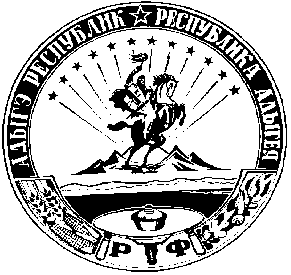 РЕСПУБЛИКА АДЫГЕЯСовет народных депутатовмуниципального образования                                                            «Джиджихабльское сельское поселение»385235 а. Джиджихабль, ул. Красная, 38тел. 9-72-14E-mail:  adm.dgsp@yandex.ru№ п/пПункт, подпунктТекст проекта решенияТекст поправкиТекст проекта решения с учетомпоправкиКем внесена поправкаФамилия,  имя, отчество  гражданина                               (граждан, внесшего(их) предложенияТелефон            